LundiMardiMercrediJeudiVendrediSem. 1Collation AMFruitsFruitsFruitsFruitsCéréales et laitSem. 1DinerPoisson sauce roséeriz aux légumesSpaghetti végé Salade CésarOmelette aux légumes et pestoSalade du chefVol-au-vent au thonPâtes chinoise au tofuSem. 1DessertCompote de fruits et biscuitsCroustade aux fruitsBiscuit aux pépites de chocolatGâteau frigidaireJell-OSem. 1Collation PMGalette de gruau et raisinsHummus et craquelinsFromage et craquelinsBoule au brownies et tofuGalette à la mélasseSem. 2Collation AMFruitsFruitsFruitsFruitsCéréales et laitSem. 2DinerChaudrée de lentilles et légumesCouscousMini pain de viande et pomme de terreSalade d’épinardsLasagne aux légumes et tofuSoupe thaïe au pouletRouleaux impériauxMini-burger au porc effilochéSalade de chouSem. 2DessertMousse aux fruitsPouddingYogourt et son coulis de fruitsMuffin aux dattesCarré à la guimauveSem. 2Collation PMGalette de pois chiches et chocolatBiscuit choco/bananesTortillas grillés et sa trempette d’épinardsBagel et fromage à la crèmeGalette de riz et beurre de soyaSem. 3Collation AMFruitsFruitsFruitsFruitsCéréales et laitSem. 3DinerTorsades de tomates et saucissesSalade du chefBoulettes aux pêchesRiz et brocoliPorc strogonoffPurée de pommes de terreSoupe repas aux légumes CraquelinsRouelle à la grecquePomme de terre grec.Salade grecqueSem. 3DessertCompote de pommes et biscuitsCroustade aux fruitsBiscuit aux pépites de chocolatGâteau frigidaireJell-OSem. 3Collation PMGalette de gruau et raisinsHummus et craquelinsFromage et craquelinsBoule au brownies et tofuGalette à la mélasseSem.4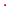 Collation AMFruitsFruitsFruitsFruitsCéréales et laitSem.4DinerBœuf fiesta en casseroleConcombresHot-chickenPois vertMuffin au jambon et brocoliSalade 3 couleursBoucles à la mexicaineWrap de saucisseCruditésCrème de butternutSem.4DessertMousse aux fruitsPouddingYogourt et son coulis de fruitsMuffin aux dattesCarré à la guimauveSem.4Collation PMGalette pois chiche et pépites de chocolatBiscuit choco/bananeTortillas grillés et sa trempette d’épinardsBagel et fromage à la crèmeGalette de riz et beurre de soya